Доброе утро. Уважаемые родители, здравствуйте дети.Предлагаем вашему вниманию, немного заняться математикой.ФЭМП для детей средней группы.Цель: Формировать знания детей о геометрических фигурах, закрепить знания в счете до 5.Развивать внимание, память, речь, логическое мышление;Задание1«Геометрические фигуры».
Он похож на колесо,
А еще на букву О.
По дороге катится
И в ромашке прячется.
Нрав его совсем не крут.
Догадались? Это - (круг)
Из него мы строим дом.
И окошко в доме том.
За него в обед садимся,
В час досуга веселимся.
Ему каждый в доме рад.
Кто же он? Наш друг - (квадрат)
Эти фигуры по городу мчат,
В садики, школы развозят ребят.
Едут автобус, троллейбус, трамвай.
Ты на дорогу смотри, не зевай!
На эту фигуру похожи дома.
О чем говорю я? Ответьте, друзья!
(прямоугольник)

Горы на него похожи,
С детской горкой тоже схож,
А еще на крышу дома
Очень сильно он похож.
Что же загадала я?.
Треугольник то, друзья.Отгадали, молодцы.Задание 2Теперь берем цветные карандаши и чистый лист бумаги.Рисуем геометрические фигуры которые вы отгадали.Задание 3Посмотрите внимательно на рисунок: Назовите те геометрические фигуры которые вы знаете, какого они цвета, размера
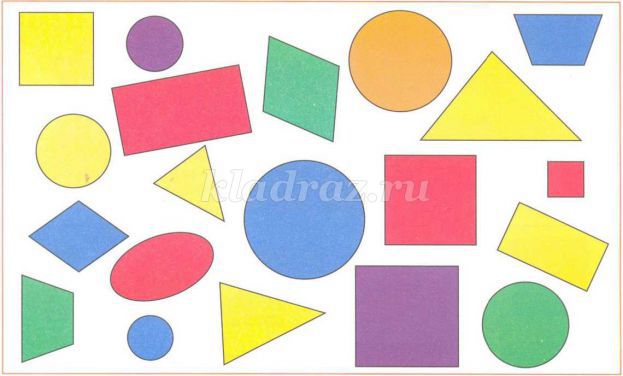 Теперь немного отдохнем, физминутку проведем.Физкультминутка:Раз, два, три, четыре, пять-Все умеем мы считать.Раз! Подняться, потянуться.Два! Согнуться, разогнуться.Три! В ладоши три хлопка, головою три кивка.На четыре –руки шире.Пять - руками помахать.Шесть –за парту тихо сесть.Задание 4Игра «Когда это бывает?»
Доброе утро - птицы запели,
Добрые люди, вставайте с постели.
Прячется вся темнота по углам,
Солнце встает и идет по делам!
-Ребята, о какой части суток это стихотворение?(Утро) Молодцы А какие еще есть части суток?Посмотрите на картинку: какое время суток вы увидели?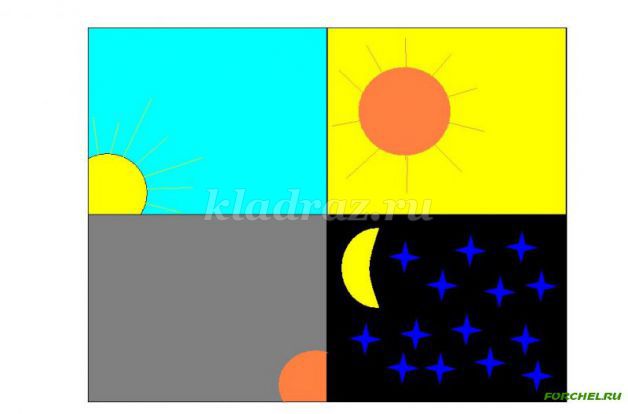 Молодцы, с этим заданием справились.Части суток идут всегда друг за другом по порядку и этот порядок никогда не нарушается!
Завтракаем мы утром, а (вечером)
Спим мы ночью, а делаем зарядку (утром)
Днем мы обедаем, а завтракаем (утром)
Солнце светит днем, а луна (ночью)
Ужинаем мы вечером, а обедаем (днем)
В садик мы идем утром, а из садика (вечером)Задание 5Прочитайте стихотворение детям«Веселый счет»
Самуил МаршакВот один (иль единица),
Очень тонкая, как спица,А вот это цифра два.
Полюбуйся, какова:
Выгибает двойка шею,
Волочится хвост за нею.А за двойкой — посмотри 
Выступает цифра три.
Тройка — третий из значков 
Состоит из двух крючков.За тремя идут четыре,
Острый локоть оттопыря.А потом пошла плясать.По бумаге цифра пять.
Руку вправо протянула,
Ножку круто изогнула.Занятие 6Повторите и назовите цифры.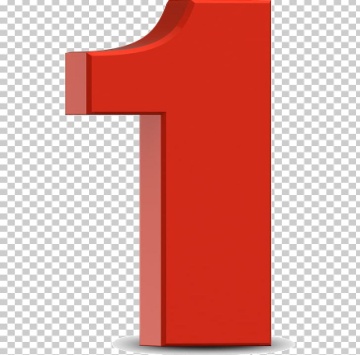 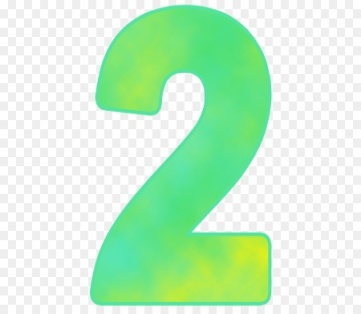 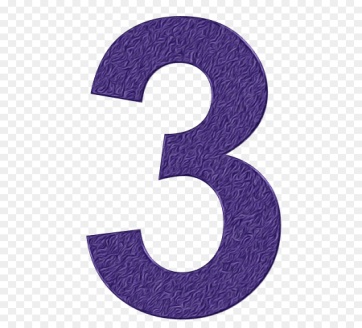 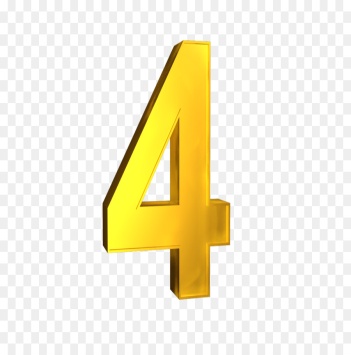 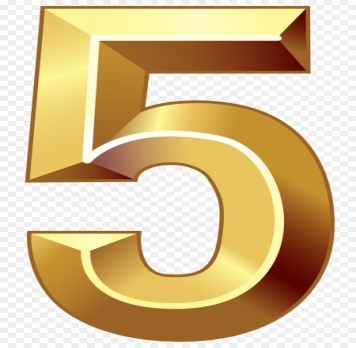 Молодцы, со всеми заданиями справились.Всем спасибо, будьте здоровы!!!